提出チェックリスト設置等の時期対象設備の仕様と要件必要書類□令和６年２月１６日から令和７年２月１５日まで説明領収書等の支払日を基準とします□未使用品である□町内に住民登録がある申請者本人が太陽光発電システムを購入し、設置する□申請者自らが電力会社との電灯契約を締結している（貸家人の場合）借家人が電灯契約を締結している□申請者自らが居住する住宅等への設置である（貸家人の場合）借家人が居住する住宅等への設置である□リース契約ではない□太陽電池モジュールの実測定最大出力の合計値が１０キロワット未満もしくはパワーコンディショナーの定格出力の合計値が１０キロワット未満□交付申請書（第１号様式）※共有者がいる場合は、共有者同意欄を記入すること□売買契約書（工事請負契約書等）の写し（契約日・契約額・契約当事者の記名押印が分かる箇所を写してください）□上記売買契約書（工事請負契約書等）の写しにて「太陽光発電システム」に係る設置費が分からない場合は、内訳書（見積等）□経済産業省資源エネルギー庁の「固定価格買取制度、再生可能エネルギー電子申請」のホームページに示されているJPEAの太陽光パネル型式登録リストにおける当該パネルの該当箇所の写し説明https://www.fit-portal.go.jp/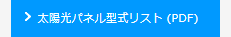 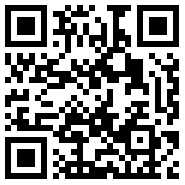 リンク先（二次元コード）□住宅用太陽光発電システム（太陽電池モジュール）の実測定出力を証する書類の写し（出力対比表、出荷証明書、再生可能エネルギー発電事業計画の事業認定を証する書類のいずれか１つ）□【上記の太陽電池モジュール実測定出力の合計値が１０キロワット以上の場合】パワーコンディショナーの定格出力を証する書類（出荷証明書、再生可能エネルギー発電事業計画の事業認定を証する書類にうち１つ）□領収書等の支払を示す書類の写し説明・契約書等に示す金額以上であるか、もしくは太陽光発電システム設置費の支払いであることが記載されたもの・任意の支払済証明書の作成をもって代替可能です□カラー写真３点（①設置住宅の全体の外観、②太陽電池パネル、③パワーコンディショナー）説明メールでの提出の場合は、PDFに変換して提出※調査同意しない場合、次の書類が必要です※調査同意しない場合、次の書類が必要です□住民票の写し□徴税等の納付又は納入状況を証する書類【ZEH認定（ZEHもしくはZEH+）を受けている場合】【ZEH認定（ZEHもしくはZEH+）を受けている場合】□次の(1)または(2)(1) SIIから発行されたZEHに関する補助金確定通知書の写し(2) ①神奈川県ネット・ゼロ・エネルギー・ハウス導入費補助金事業の補助金交付決定通知書の写し②建築物省エネルギー性能表示制度(BELS)評価書③BELS評価書に基づく施工証明書（第6号様式）